Die Physikalisch-Technische Bundesanstalt (PTB) ist das nationale Metrologie-Institut der Bundesrepublik Deutschland mit wissenschaftlich-technischen Dienstleistungsaufgaben und fördert Fortschritt und Zuverlässigkeit in der Messtechnik für Gesellschaft, Wirtschaft und Wissenschaft. Das QUEST-Institut für Experimentelle Quantenmetrologie ist eine gemeinsame Einrichtung der Leibniz Universität Hannover und der PTB in Braunschweig. Der Forschungsschwerpunkt liegt auf der Entwicklung von Quantenlogik-Techniken für Spektroskope, optische Uhren und fundamentale Tests mit gefangenen Ionen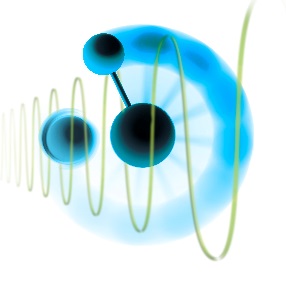 Am QUEST-Institut in der Gruppe von Prof. Piet O. Schmidt ist zum frühestmöglichen Zeitpunkt eineMasterarbeit:Ionisierung von Molekülen für Quantenlogikspektroskopiezu vergeben.Am DIFCOS Experiment des QUEST Instituts werden neue Methoden für die Spektroskopie von einzelnen molekularen Ionen entwickelt, wobei Techniken aus der Quantenmetrologie und Quanteninformationsverarbeitung zur Verbesserung der spektroskopischen Auflösung verwendet werden.Im Rahmen der Masterarbeit soll die Ionisation von Molekülen mithilfe eines gepulsten Lasers mit ultravioletter Emission untersucht werden. Das Ziel der Masterarbeit ist es, einen lasergekühlten zwei Ionen Kristall bestehend aus einem atomaren Kalzium-Ion und einem molekularen Ion in der Ionenfalle des Hauptexperiments zu präparieren.Aufgaben: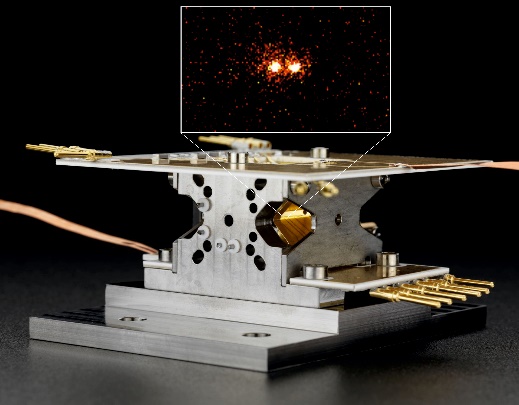 Aufbau einer Vakuumapperatur mit IonendetektorIonisationsversuche/Ionisationsspektroskopie mit einem
gepulsten LaserLaden der Molekülspezies im HauptexperimentVoraussetzungen:Interesse an Laserphysik, Atomphysik und QuantenoptikHohes Engagement, eigenverantwortliches Arbeiten sowie LernbereitschaftGute Team- und KommunikationsfähigkeitKontakt für weitere Informationen:Dr. Fabian WolfQUEST InstitutPhysikalisch-Technische Bundesanstalt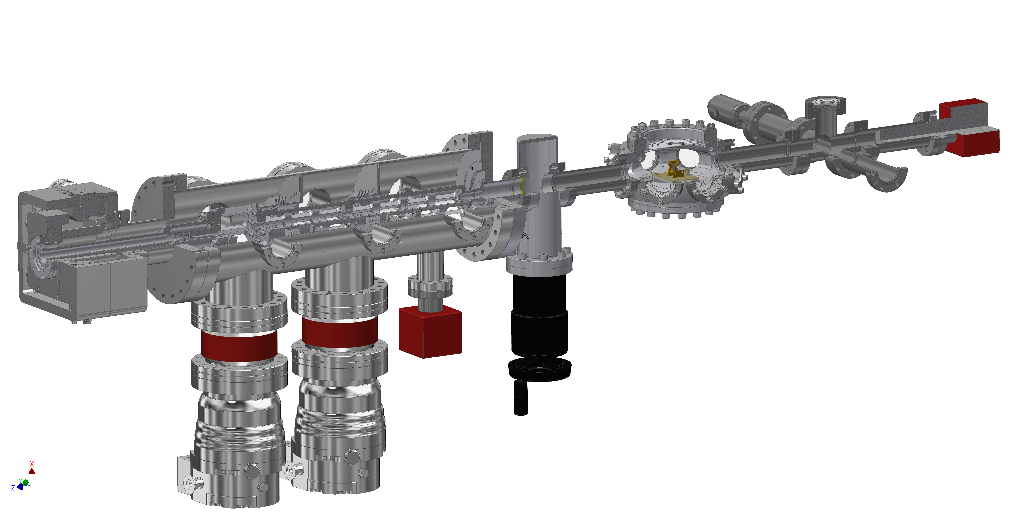 Tel.: +49 (0)531 592 4744fabian.wolf@quantummetrology.deProf. Dr. P. O. Schmidt QUEST InstitutPhysikalisch-Technische Bundesanstalt Tel.: +49 (0)531 592 4700 Piet.Schmidt@quantummetrology.de